Name of Journal: World Journal of MethodologyManuscript NO: 75219Manuscript Type: ORIGINAL ARTICLEProspective StudyAre we aware of radiation: A study about necessity of diagnostic X-ray exposureKaravas E et al. Radiation awareness questionnaire studyErdal Karavas, Bunyamin Ece, Sonay Aydın, Mehmet Kocak, Zeliha Cosgun, Isil Esen Bostanci, Mecit KantarciErdal Karavas, Sonay Aydın, Mecit Kantarci, Department of Radiology, Erzincan University, Erzincan 24142, TurkeyBunyamin Ece, Department of Radiology, Kastamonu University, Kastamonu 37150, TurkeyMehmet Kocak, Department of Radiology, Bolu İzzet Baysal State Hospital, Bolu 14300, TurkeyZeliha Cosgun, Department of Radiology, Bolu Abant Izzet Baysal University, Bolu 14030, TurkeyIsil Esen Bostanci, Department of Radiology, Dr. Abdurrahman Yurtaslan Oncology Training and Research Hospital, Ankara 06200, TurkeyMecit Kantarci, Department of Radiology, Atatürk University, Erzurum 25240, TurkeyAuthor contributions: Karavas E, Ece B, and Aydin S participated in design and oversight of the study, and drafted the manuscript; Ece B and Aydin S assisted with data analysis; Kocak M, Cosgun Z, Bostanci I, and Kantarci M participated in design of the study, and was involved in data collection; all authors wrote, read, and approved the final manuscript.Corresponding author: Bunyamin Ece, MD, Assistant Professor, Doctor, Department of Radiology, Kastamonu University, Kuzeykent 57, Alay Street, No. 4, Kastamonu 37150, Turkey. bunyaminece@hotmail.comReceived: January 19, 2022Revised: March 27, 2022Accepted: June 3, 2022Published online:  July 20, 2022AbstractBACKGROUNDTotal exposure to ionizing radiation has nearly doubled in the last two decades. This increase is primarily due to increased computed tomography (CT) exposure. Concerns have been raised about the risks associated with patients' exposure to medical imaging radiation, which can increase a person's lifetime risk of developing cancer. Preventing unnecessary examinations becomes critical at this point. To avoid unnecessary examinations, it is necessary to understand the demanding process. AIMTo ascertain clinicians' awareness of and reasons for requesting a CT examination. METHODSWe developed an online questionnaire that included 20 questions about clinicians' awareness of radiation safety and their reasons for requesting a CT examination, as well as demographic information such as age, gender, and year of medical practice experience. Additionally, we asked participants the number of CT scans requested in a month, the patients' questions and approaches about the imaging method, the effect of the patient's previous imaging history on the current imaging request, whether they believed that they had sufficient information about radiation doses, and whether they requested CT without an indication. We administered the questionnaire to clinicians from a variety of different professions in four different cities. RESULTSA total of 195 clinicians participated. Internal medicine specialists were the most crowded group (38/195, 19.5%). Mean age of the population was 33.66 ± 5.92 years. Mean year of experience was 9.01 ± 5.96. Mean number of requested CT scans in a month was 36.88 ± 5.86. Forty-five (23.1%) participants stated that they requested CT scans without clinical indication. The most common reasons for CT scan requests were work load, fear of malpractice, and patient demand/insistence. CONCLUSIONCT scan requests are influenced by a variety of factors, both internal and external to the doctors and patients. Raising awareness of radiation safety and reducing fear of malpractice by limiting the number of patients per physician may result in a reduction in unnecessary CT examinations and ionizing radiation exposure.Key Words: Ionizing radiation; Exposure; Tomography; Physicians; Knowledge; Awareness©The Author(s) 2022. Published by Baishideng Publishing Group Inc. All rights reserved.Citation: Karavas E, Ece B, Aydın S, Kocak M, Cosgun Z, Bostanci IE, Kantarci M. Are we aware of radiation: A study about necessity of diagnostic X-ray exposure. World J Methodol 2022; 12(4): 264-273 URL: https://www.wjgnet.com/2222-0682/full/v12/i4/264.htm DOI: https://dx.doi.org/10.5662/wjm.v12.i4.264Core Tip: Total exposure to ionizing radiation has nearly doubled in the last two decades. This increase is primarily due to increased computed tomography (CT) exposure. Preventing unnecessary examinations becomes critical. We developed an online questionnaire about clinicians' awareness of radiation and their reasons for requesting a CT scan. The most common reasons for CT scan requests were work load, fear of malpractice, and patient demand/insistence. CT scan requests are influenced by a variety of factors. Raising awareness of radiation and reducing fear of malpractice by limiting number of patients per physician may result in a reduction in unnecessary CT examinations and radiation exposure.INTRODUCTIONNormally, natural exposure to small doses of radiation is inherent in life. The average exposure is approximately 3 mSv/year. On average 2.4 mSv of the annual dose is due to radon and naturally-occurring radiation sources (natural background radiation) and 0.6 mSv is due to the man-made medical imaging and treatment methods[1]. Today, due to the development of technology and clinicians' easy access to medical imaging, ionizing radiation is one of the most used methods in diagnosis and treatment of diseases in daily practice[2-4]. Radiation is a potential carcinogen affecting many patients undergoing medical imaging worldwide. Total exposure to ionizing radiation has nearly doubled in the last decades. This increase is primarily the result of increased exposure from computed tomography (CT), nuclear medicine, and interventional fluoroscopy[5,6]. Concerns have been expressed about the risks associated with patients' exposure to medical imaging radiation[7,8]. Ionizing radiation exposure can damage DNA, increasing an individual's lifetime risk of developing cancer. The radiation doses associated with routine CT examinations are comparable to those received by individuals with a documented increased risk of cancer. For example, an increased risk of cancer has been identified in long-term survivors of the Hiroshima and Nagasaki atomic bombings who were exposed to 10 to 100 millisieverts of radiation[9,10]. A single CT scan can expose patients to an equivalent amount of radiation, and patients may undergo multiple CT scans over time[11,12]. While a single medical imaging exam with radiation does not pose a significant risk to an individual, the annual exposure to radiation from millions of imaging examinations with radiation is a significant public health problem. Additionally, accidental exposure to high doses of ionizing radiation can also result in short-term injuries, including burns and hair loss. Exposure to such doses directly in the eyes can increase the risk of developing cataracts[13,14].In these days, the incidence of radiation exposure from medical imaging will continue to rise exponentially for several reasons. First, medical imaging technology has allowed physicians to evaluate easily and quickly both anatomy and function. Thereby, medical imaging provides benefits such as increased confidence of clinicians’ decision, patient management, and protection from malpractice. In addition, patients are demanding more tests to ensure correct diagnosis and treatment[5]. Preventing unnecessary medical imaging examinations is an option to reduce total exposure to radiation. To avoid unnecessary examinations, it is necessary to understand the demanding process. At this point, concerns have also been raised that clinicians may lack important information in ordering medical imaging exams that use radiation. Clinicians may not have access to patients’ medical imaging history or radiation dose history. Due to insufficient information, clinicians may unnecessarily order imaging procedures that have already been conducted. Additionally, if clinicians see a record of the total radiation dose to patients' previous medical history, such information might influence clinicians’ decision to order a medical imaging test with radiation. Sometimes clinicians may be unaware or have insufficient knowledge of recommended criteria about whether medical imaging testing will be effective in their medical decision. As a result, clinicians may request unindicated medical imaging tests and unnecessarily expose patients to radiation[14,15].In this study, we aimed to learn about the radiation awareness of clinicians and their reasons for requesting medical imaging tests with radiation through a questionnaire.MATERIALS AND METHODSWe developed a 20-question questionnaire for clinicians to evaluate radiation awareness and the reasons for requesting radiation-containing tests. The content of the questionnaire is shown in Supplementary Material.We sent the online invitation to participate in the questionnaire to 500 clinicians from various specialties in four different cities. Of those who were invited, 195 participated in the questionnaire.The study was designed as a descriptive cross-sectional study and local ethics committee approval was obtained for this study.Questionnaire content: The first four questions of the 20-question survey inquired about the clinician's specializations, age, experience in medical practice, and professional title. In question 5, we inquired as to whether participants believed they had sufficient information about radiation doses. Questions 6-8 were designed to ascertain participants' level of knowledge about radiation dose. In question 9, the number of CT scans requested by clinicians in a month was asked. Questions 10-12 were designed to evaluate the patient's questions and approaches about the imaging method. Questions 13-16 were designed to investigate the effect of the patient's previous imaging history on the current imaging request. The 17th question inquired about the factors that can affect clinicians' CT request. The 18-20th questions were prepared for the purpose of analysis regarding the CT request that was made without indication (Supplementary Material). Statistical analysis: Data were analyzed using the Statistical Package for Social Sciences (SPSS) for Windows 20 software (IBM SPSS Inc., Chicago, IL, USA). Conformity of the data to normal distribution was assessed by the Kolmogorov-Smirnov test. Numerical variables with a normal distribution are shown as the mean ± standard deviation (SD) values, variables without a normal distribution as median (minimum-maximum) values, and categorical variables as number (n) and percentage (%). Chi-square test was used to analyze the difference of the answers according to gender, title, profession, and year of experience of the participants. A value of P < 0.05 was regarded as statistically significant.RESULTSA total of 195 clinicians from four different cities participated in the questionnaire. The participants' mean age was 33.6 ± 5.9 (24-56) years. Their mean years of medical practice was 9.0 ± 6.0 (1-28) years. Approximately 64.1% of the participants were specialists, 26.2% were research assistants, and 9.7% were general practitioners. The participants were from various specialties, with internal medicine doctors accounting for the highest percentage at 19.5%. Descriptive data is shown in Table 1.One hundred and fifty-nine (81.5%) of the participants stated that they did not feel sufficient about radiation knowledge.The answers to the questions asked to ascertain participants' level of knowledge about radiation dose are given in Table 2. According to these results, in the 6th-7th-8th questions, respectively 60.2%, 60%, and 79.5% of participants underestimated and respectively 12.8%, 22.6%, and 0% of participants overestimated the radiation dose rates of the examinations.Mean number of requested CT scans in a month was 36.88 ± 5.86 (1-300). Among the participants, the specialties with the most CT requests per month were emergency medicine (mean, 82), general surgery (mean, 76), and neurosurgery (mean, 57).There was no statistically significant difference between duration of medical practice experience and monthly CT requests (P = 0.385). The proportions of the answers given to the 10-12th questions evaluating the patient's questions and approaches about the imaging method, as well as to the 13-16th questions investigating the effect of the patient's previous imaging history on the current imaging request are shown in Table 3. The most commonly mentioned causes were found to be indication, concern about failure to diagnose, and fear of malpractice (Table 4).About 24.6% of the participants stated that they requested CT even though there was no clinical indication. The reasons for requesting CT even though there is no clinical indication are shown in Table 5. The most common reasons were the desire to complete the diagnosis quickly, the patient's demand, and fear of malpractice.The answers given to the question of what should be done to prevent CT examinations without indication are shown in Table 6. The most frequently stated response of the participants (67.2%) was "reducing the patient density and allocating sufficient time for doctors to examine patients".DISCUSSIONEstimating the dose rates of examinations is a frequently used technique in questionnaire studies to assess participants' knowledge and awareness of ionizing radiation. For this purpose, posteroanterior chest radiography which is frequently used in clinical practice and a daily radiation dose encountered in nature can be taken as a basis[16]. In this way, the opinions of the participants about the radiation doses of the examinations used in clinical practice can be reached. The majority of participants in our study underestimated the dose rates of examinations. In the literature, in a survey study conducted with research assistants, Koçyiğit et al[17] found that 64.9% of participants underestimated the radiation dose associated with abdominal CT examinations and 58.8% underestimated the radiation dose associated with abdominal radiography. Ataç et al[18] in their questionnaire study with radiology workers, found that the majority of participants underestimated the dose value and dose rate questions. Lee et al in their questionnaire study among non-radiologists, found that 77% of participants underestimated the radiation dose for a chest X-ray[19]. The findings of our study and similar findings in the literature lead us to believe that participants' underestimation of the dose contents may be a factor in facilitating the request for medical imaging examinations with ionizing radiation.In our study, we found that 48.2% of patients were informed about radiation prior to requesting an examination containing ionizing radiation. There are also studies in the literature demonstrating that the sharing of radiation risk information between clinicians and patients is rare[20-22]. One possible explanation for this low rate may be the high patient density which results in insufficient time to give detailed information to the patient. Additionally, there are studies in the literature showing that clinicians are uncomfortable sharing radiation risk information with patients[23]. In our study, the rate of asking questions by patients about radiation dose or potential harm in examination containing ionizing radiation was found to be as low as 40%. This result could be interpreted as the patient's low awareness of radiation exposure. Informing patients about the potential risks of radiation is left to the radiology units in many hospitals. However, after the imaging examination is requested by the clinician, the patient comes to the radiology unit to perform the desired examination, so it is not possible for the patient to think about the subject again. It is also emphasized in the FDA White Paper that informed clinical decision making together with the clinician doctor during the clinical examination will be more effective[14]. By informing patients about radiation exposure associated with imaging methods and increasing their awareness, it may be possible to reduce unindicated and unnecessary CT scans[24,25]. In the literature, it has been stated that awareness of radiation exposure has increased with the participation of patients and doctors in courses on radiation[26-28]. In addition, Sullivan et al[29] demonstrated that short-term and repetitive refresher training had a positive effect on raising awareness of radiation.In our study, while the mean number of requested CT scans in a month was 36.9 ± 5.86, 81.5% of the participants stated that they did not feel sufficient about radiation knowledge. These findings are significant because they demonstrate a lack of competence about radiation information despite the frequency of CT demand as an imaging method in daily practice. In the literature, it is seen that while participants express growing concern about the risk of cancer caused by ionizing radiation, they have insufficient information about how much radiation the patient is exposed to[30,31]. In our study, it is important that a very large part of the participants (91.8%) reviewed the previous examinations before requesting a radiation-containing examination and that a significant portion (66.7%) would be affected by the high dose warning in the hospital system record. These results can be accepted as an indicator that physicians' attention can be increased with the help of assistive methods integrated into the hospital system, regarding the request for examinations containing radiation. Again, based on these results, doctors' inability to access medical imaging containing radiation performed in different health centers may be a factor in the procedure's unnecessary repetition.The factors affecting participants' decisions to request a CT scan were examined in our study. The great majority of the participants stated the option of indication as the main factor and primary reason for requesting CT. It has been understood that options such as the concern about not being able to diagnose, the worry about doing malpractice, the high patient density and patient's insistence or request are significantly effective in requesting CT. Due to these various factors, it is inevitable that there will be an increase in CT requests, unnecessary/unindicated CT scans, and ionizing radiation exposure. It is important that the desire to make a diagnosis quickly and the concern for malpractice are frequently seen among the reasons for requesting CT even though there is no clinical indication. Additionally, it is important that the majority of the participants believe that patient density should be reduced and examination times should be extended in order to prevent non-indication CT scans. Yıldız et al[32] reported in their study in the emergency department that CT was frequently used in childhood head traumas, but normal imaging results were obtained in 98.5%. Additionally, they emphasized the need to prioritize clinical decision-making rules and patient follow-up for CT request. Dağlar et al[33] evaluated 51.2% of CT examinations performed for spine and pelvis evaluation as normal CT in their study. They emphasized that due to this high rate, precautions should be taken for unnecessary CT use. Karavas et al[34] stated that unnecessary CT requests may result in an increase in workload and patient density in radiology units, and related problems in reporting and an increase in diagnostic errors. We think that providing the opportunity to spend more time on clinical examination by limiting the number of patients per physician will help reduce fear of malpractice, avoid unnecessary CT examinations, and reduce ionizing radiation exposure.According to the findings of our study, some solutions can be offered to prevent unnecessary radiation exposure. The first and most critical of these is to raise patients' and clinicians' radiation awareness and consciousness, and to schedule regular radiation training sessions. If the patient's previous radiation exposure and total dose of exposure are displayed as warnings in the patient information system in the hospital before clinicians make a request for a medical exam that includes radiation, this can help reduce unnecessary request and exam repetition. By reducing patient density, doctors can spend more time with the patient rather than rushing to a CT diagnosis, and radiation exposure can be reduced. Additionally, with detailed informed consent to the patient about the potential risks of radiation, the patient's insistence on examination with radiation is reduced, and unnecessary radiation exposure can be prevented.Our study has some limitations, such as the low number of participants and the fact that the participating clinicians are from different specialties. However, a heterogeneous sample with diversity was created by providing participants from various cities and hospitals. There may be variations in practice based on the participants' specializations and whether they provide emergency or outpatient care. However, the study's primary objective was not to analyze these differences, but to provide an overview of ionizing radiation awareness. Additionally, the questionnaire is a test method and contains closed-ended questions, which is also a limitation of the study. CONCLUSIONAs a result of our study's findings, both patients and physicians have a low level of knowledge and awareness about ionizing radiation. While the primary consideration when requesting a radiation-containing imaging method is the indication, other considerations such as concern about not being able to diagnose, worry about doing malpractice, high patient density, and the patient's insistence also factor in. Desire to complete diagnosis quickly and fear of malpractice may be the reasons for unindicated CT demand and increase exposure to ionizing radiation. Unnecessary and unindicated ionizing radiation exposure can be reduced by reducing patient density in daily practice, extending examination times, and improving hospital systems in a way that allows for detailed documentation of the patient's previous radiation doses. Thus, potential risks to the patient associated with radiological imaging and ionizing radiation exposure can be minimized.ARTICLE HIGHLIGHTSResearch backgroundRadiation-containing imaging and treatment techniques are frequently used in daily clinical practice. The advancement of technology and clinicians' increased access to radiation-containing examinations also expand the applications of radiation-containing examinations. Recently, the use of radiation-based medical exams has increased exponentially. The dangers of radiation should be highlighted, and awareness of radiation should be increased.Research motivationRadiation is a potential carcinogen. Ionizing radiation exposure can damage DNA, increasing an individual's lifetime risk of developing cancer. Medical exams containing radiation are sometimes unnecessary and overused. Preventing unnecessary medical imaging examinations is an option to reduce total exposure to radiation. To avoid unnecessary examinations, it is necessary to understand the demanding process. Research objectivesTo increase radiation awareness and thus reduce unnecessary radiation exposure.Research methodsWe developed a 20-question questionnaire for clinicians to evaluate radiation awareness and the reasons for requesting radiation-containing tests.Research resultsMost of the participants stated that they did not feel sufficient about radiation knowledge and the majority of participants underestimated examination dose rates. Both patients and physicians had a low level of knowledge and awareness about ionizing radiation. In our study, we found that 48.2% of patients were informed about radiation prior to requesting an examination containing ionizing radiation. A large part of the participants (91.8%) reviewed the previous examinations before requesting a radiation-containing examination and that a significant portion (66.7%) would be affected by the high dose warning in the hospital system record. Indication, concern about not being able to diagnose, worry about doing malpractice, high patient density, and the patient's insistence are various factors in requesting a radiation-containing imaging method. Desire to complete diagnosis quickly and fear of malpractice may be the reasons for unindicated computed tomography (CT) demand.Research conclusionsAccording to the findings of our study, some solutions can be offered to prevent unnecessary radiation exposure. The first and most critical of these is to raise patients' and clinicians' radiation awareness and consciousness, and to schedule regular radiation training sessions. If the patient's previous radiation exposure and total dose of exposure are displayed as warnings in the patient information system in the hospital before clinicians make a request for a medical exam that includes radiation, this can help reduce unnecessary request and exam repetition. By reducing patient density, doctors can spend more time with the patient rather than rushing to a CT diagnosis, and radiation exposure can be reduced. Additionally, with detailed informed consent to the patient about the potential risks of radiation, the patient's insistence on examination with radiation is reduced, and unnecessary radiation exposure can be prevented.Research perspectivesFollowing radiation awareness training for patients and clinicians and the addition of a total radiation dose warning to the hospital's patient information system, prospective studies can be conducted to determine whether the number of requests for radiation-containing examinations has decreased in certain centers.REFERENCES1 World Health Organization. Communicating radiation risks in paediatric imaging: information to support healthcare discussions about benefit and risk. Available from: https://www.who.int/publications/i/item/978924151034#:~:text=The%20document%20%E2%80%9CCommunicating%20radiation%20risks%20in%20paediatric%20imaging-,to%20support%20risk-benefit%20dialogue%20in%20health%20care%20settings2 Ribeiro A, Husson O, Drey N, Murray I, May K, Thurston J, Oyen W. Ionising radiation exposure from medical imaging - A review of Patient's (un) awareness. Radiography (Lond) 2020; 26: e25-e30 [PMID: 32052780 DOI: 10.1016/j.radi.2019.10.002]3 Zanzonico PB. The Neglected Side of the Coin: Quantitative Benefit-risk Analyses in Medical Imaging. Health Phys 2016; 110: 301-304 [PMID: 26808890 DOI: 10.1097/HP.0000000000000416]4 Gökharman FD, Aydın S, Fatihoğlu E, Koşar PN. Pediatric Emergency Care Applied Research Network head injuryprediction rules: on the basis of cost and effectiveness. Turk J Med Sci 2017; 47: 1770-1777 [PMID: 29306237 DOI: 10.3906/sag-1703-206]5 Nguyen PK, Wu JC. Radiation exposure from imaging tests: is there an increased cancer risk? Expert Rev Cardiovasc Ther 2011; 9: 177-183 [PMID: 21453214 DOI: 10.1586/erc.10.184]6 Schauer DA, Linton OW. NCRP Report No. 160, Ionizing Radiation Exposure of the Population of the United States, medical exposure--are we doing less with more, and is there a role for health physicists? Health Phys 2009; 97: 1-5 [PMID: 19509507 DOI: 10.1097/01.HP.0000356672.44380.b7]7 Lin EC. Radiation risk from medical imaging. Mayo Clin Proc 2010; 85: 1142-6; quiz 1146 [PMID: 21123642 DOI: 10.4065/mcp.2010.0260]8 Smith-Bindman R, Lipson J, Marcus R, Kim KP, Mahesh M, Gould R, Berrington de González A, Miglioretti DL. Radiation dose associated with common computed tomography examinations and the associated lifetime attributable risk of cancer. Arch Intern Med 2009; 169: 2078-2086 [PMID: 20008690 DOI: 10.1001/archinternmed.2009.427]9 Pierce DA, Preston DL. Radiation-related cancer risks at low doses among atomic bomb survivors. Radiat Res 2000; 154: 178-186 [PMID: 10931690 DOI: 10.1667/0033-7587(2000)154[0178:rrcral]2.0.co;2]10 Preston DL, Ron E, Tokuoka S, Funamoto S, Nishi N, Soda M, Mabuchi K, Kodama K. Solid cancer incidence in atomic bomb survivors: 1958-1998. Radiat Res 2007; 168: 1-64 [PMID: 17722996 DOI: 10.1667/RR0763.1]11 Mettler FA Jr, Thomadsen BR, Bhargavan M, Gilley DB, Gray JE, Lipoti JA, McCrohan J, Yoshizumi TT, Mahesh M. Medical radiation exposure in the U.S. in 2006: preliminary results. Health Phys 2008; 95: 502-507 [PMID: 18849682 DOI: 10.1097/01.HP.0000326333.42287.a2]12 Sodickson A, Baeyens PF, Andriole KP, Prevedello LM, Nawfel RD, Hanson R, Khorasani R. Recurrent CT, cumulative radiation exposure, and associated radiation-induced cancer risks from CT of adults. Radiology 2009; 251: 175-184 [PMID: 19332852 DOI: 10.1148/radiol.2511081296]13 Brenner DJ, Doll R, Goodhead DT, Hall EJ, Land CE, Little JB, Lubin JH, Preston DL, Preston RJ, Puskin JS, Ron E, Sachs RK, Samet JM, Setlow RB, Zaider M. Cancer risks attributable to low doses of ionizing radiation: assessing what we really know. Proc Natl Acad Sci U S A 2003; 100: 13761-13766 [PMID: 14610281 DOI: 10.1073/pnas.2235592100]14 White Paper: Initiative to Reduce Unnecessary Radiation Exposure from Medical Imaging, Center for Devices and Radiological Health, U.S. Food and Drug Administration [cited 20 January 2022]. Available from: https://www.fda.gov/radiation-emitting-products/initiative-reduce-unnecessary-radiation-exposure-medical-imaging/white-paper-initiative-reduce-unnecessary-radiation-exposure-medical-imaging15 Fatihoglu E, Aydin S, Gokharman FD, Ece B, Kosar PN. X-ray Use in Chest Imaging in Emergency Department on the Basis of Cost and Effectiveness. Acad Radiol 2016; 23: 1239-1245 [PMID: 27426978 DOI: 10.1016/j.acra.2016.05.008]16 Krille L, Hammer GP, Merzenich H, Zeeb H. Systematic review on physician's knowledge about radiation doses and radiation risks of computed tomography. Eur J Radiol 2010; 76: 36-41 [PMID: 20837382 DOI: 10.1016/j.ejrad.2010.08.025]17 Kocyigit A, Kaya F, Cetin T, Kurban I, Erbas T, Ergin A, Agladioglu K, Herek D, Karabulut N. The knowledge level of the medical personnel about the ionising radiation exposure with the common radiologic examinations. Pamukkale Med J 2014; 7: 137-142 [DOI: 10.5505/ptd.2014.48569]18 Atac GK, Inal T, Alhan A, Pabuscu Y. A study for assessing radiation protection awareness of radiology professionals. Türk Radyoloji Dergisi/Turkish J Radiol 2016; 35: 52-8 [DOI: 10.5152/turkjradiol.2016.190]19 Lee RK, Chu WC, Graham CA, Rainer TH, Ahuja AT. Knowledge of radiation exposure in common radiological investigations: a comparison between radiologists and non-radiologists. Emerg Med J 2012; 29: 306-308 [PMID: 21873321 DOI: 10.1136/emermed-2011-200481]20 Armao DM, Smith JK, Semelka RC. Debriefing the Brief: It is Time for the Provision of Informed Consent before Pediatric CT. Radiology 2015; 275: 326-330 [PMID: 25906300 DOI: 10.1148/radiol.2015142860]21 Shyu JY, Sodickson AD. Communicating radiation risk to patients and referring physicians in the emergency department setting. Br J Radiol 2016; 89: 20150868 [PMID: 26647958 DOI: 10.1259/bjr.20150868]22 Robey TE, Edwards K, Murphy MK. Barriers to computed tomography radiation risk communication in the emergency department: a qualitative analysis of patient and physician perspectives. Acad Emerg Med 2014; 21: 122-129 [PMID: 24673667 DOI: 10.1111/acem.12311]23 Ditkofsky N, Shekhani HN, Cloutier M, Chen ZN, Zhang C, Hanna TN. Ionizing Radiation Knowledge Among Emergency Department Providers. J Am Coll Radiol 2016; 13: 1044-1049.e1 [PMID: 27162040 DOI: 10.1016/j.jacr.2016.03.011]24 Puri S, Hu R, Quazi RR, Voci S, Veazie P, Block R. Physicians' and midlevel providers' awareness of lifetime radiation-attributable cancer risk associated with commonly performed CT studies: relationship to practice behavior. AJR Am J Roentgenol 2012; 199: 1328-1336 [PMID: 23169726 DOI: 10.2214/AJR.12.8581]25 Quaas J, Derrick B, Mitrani L, Baarbe S, Yarusi B, Wiener D, Newman D. Survey of patient and physician influences and decision-making regarding CT utilization for minor head injury. Injury 2014; 45: 1503-1508 [PMID: 24929778 DOI: 10.1016/j.injury.2014.05.012]26 Quinn AD, Taylor CG, Sabharwal T, Sikdar T. Radiation protection awareness in non-radiologists. Br J Radiol 1997; 70: 102-106 [PMID: 9059306 DOI: 10.1259/bjr.70.829.9059306]27 Lee CI, Haims AH, Monico EP, Brink JA, Forman HP. Diagnostic CT scans: assessment of patient, physician, and radiologist awareness of radiation dose and possible risks. Radiology 2004; 231: 393-398 [PMID: 15031431 DOI: 10.1148/radiol.2312030767]28 Wong CS, Huang B, Sin HK, Wong WL, Yiu KL, Chu Yiu Ching T. A questionnaire study assessing local physicians, radiologists and interns' knowledge and practice pertaining to radiation exposure related to radiological imaging. Eur J Radiol 2012; 81: e264-e268 [PMID: 21439746 DOI: 10.1016/j.ejrad.2011.02.022]29 O'Sullivan J, O'Connor OJ, O'Regan K, Clarke B, Burgoyne LN, Ryan MF, Maher MM. An assessment of medical students' awareness of radiation exposures associated with diagnostic imaging investigations. Insights Imaging 2010; 1: 86-92 [PMID: 22347909 DOI: 10.1007/s13244-010-0009-8]30 Gervaise A, Esperabe-Vignau F, Pernin M, Naulet P, Portron Y, Lapierre-Combes M. [Evaluation of the knowledge of physicians prescribing CT examinations on the radiation protection of patients]. J Radiol 2011; 92: 681-687 [PMID: 21819910 DOI: 10.1016/j.jradio.2011.03.023]31 Brown N, Jones L. Knowledge of medical imaging radiation dose and risk among doctors. J Med Imaging Radiat Oncol 2013; 57: 8-14 [PMID: 23374547 DOI: 10.1111/j.1754-9485.2012.02469.x]32 Eraybar S, Özkan Yıldız Ö, Kaya H, Armağan E. How effective are the computerized tomography imaging prompts in the emergency department?” J Contemp Med 2019; 9: 249-254 [DOI: 10.16899/jcm.596718]33 Dağlar B, Delialioğlu OM, Ceyhan E, Özdemir G, Taşbaş BA, Bayrakcı K, Günel U. Acil ortopedi ve travmatoloji polikliniğinde omurga ve pelvis değerlendirmesi için gereksiz bilgisayarlı tomografi kullanımı. Acta Orthop Traumatol Turc 2008; 42: 59-63 [PMID: 18354279 DOI: 10.3944/aott.2008.059]34 Karavaş E, Hirik E. Diagnostic Errors in Computed Tomography Outsourcing: Analysis of A Single Center. Ann Med Res 2019; 1 [DOI: 10.5455/annalsmedres.2019.03.150]FootnotesInstitutional review board statement: The study was reviewed and approved by the Erzincan University Institutional Review Board (Approval No. E-21142744-805.91-912567).Informed consent statement: All study participants, or their legal guardian, provided written consent prior to study enrollment. Conflict-of-interest statement: All authors declare that there is no conflict of interest related to the manuscript.Data sharing statement: Technical appendix, statistical code, and dataset available from the corresponding author at bunyaminece@hotmail.com. Participants gave informed consent for data sharing and the presented data are anonymized.CONSORT 2010 statement: The authors have read the CONSORT 2010 statement—checklist of items, and the manuscript was prepared and revised according to the CONSORT 2010 statement—checklist of items.Open-Access: This article is an open-access article that was selected by an in-house editor and fully peer-reviewed by external reviewers. It is distributed in accordance with the Creative Commons Attribution NonCommercial (CC BY-NC 4.0) license, which permits others to distribute, remix, adapt, build upon this work non-commercially, and license their derivative works on different terms, provided the original work is properly cited and the use is non-commercial. See: https://creativecommons.org/Licenses/by-nc/4.0/Provenance and peer review: Invited article; Externally peer reviewed.Peer-review model: Single blindPeer-review started: January 19, 2022First decision: March 24, 2022Article in press: June 3, 2022Specialty type: Medical laboratory technologyCountry/Territory of origin: TurkeyPeer-review report’s scientific quality classificationGrade A (Excellent): 0Grade B (Very good): 0Grade C (Good): CGrade D (Fair): DGrade E (Poor): 0P-Reviewer: Menendez-Menendez J, Spain; Yang B, China A-Editor: Liu X, United States S-Editor: Wang LL L-Editor: Wang TQ P-Editor: Wang LLTable 1 Some characteristics of the physicians participating in the studyOthers: Pediatrics, medical oncology, forensic medical specialist, otolaryngologist, family physician, gynecology and obstetrics, ophthalmology, dermatology, physical therapy, and rehabilitation. Table 2 Participants' estimates of radiation dose aCorrect answer. CT: Computed tomography.Table 3 Patient questions and approach to imaging and consideration of previous computed tomography scans and radiation dose among physicians CT: Computed tomography.Table 4 Factors affecting computed tomography requestaA physician was able to give more than one answer. CT: Computed tomography.Table 5 Requesting computed tomography without clinical indicationCT: Computed tomography; US: Ultrasound; MRI: Magnetic resonance imaging.Table 6 Measures to be taken to prevent computed tomography request without indicationCT: Computed tomography; US: Ultrasound; MRI: Magnetic resonance imaging.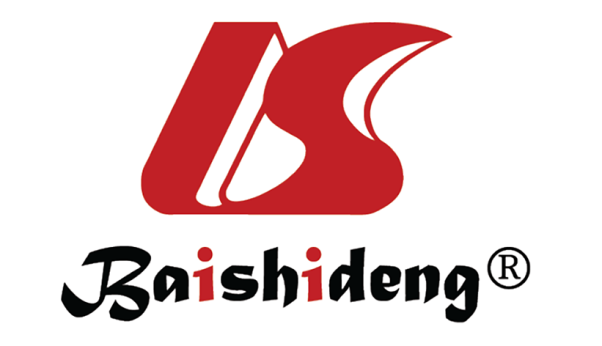 Published by Baishideng Publishing Group Inc7041 Koll Center Parkway, Suite 160, Pleasanton, CA 94566, USATelephone: +1-925-3991568E-mail: bpgoffice@wjgnet.comHelp Desk: https://www.f6publishing.com/helpdeskhttps://www.wjgnet.com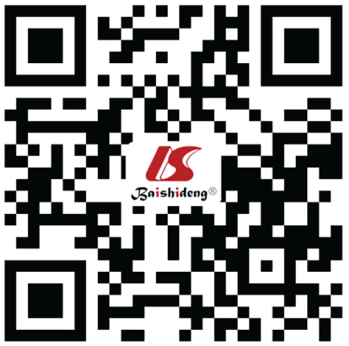 © 2022 Baishideng Publishing Group Inc. All rights reserved.Characteristic of physiciansCharacteristic of physiciansn (%)Medical department of physiciansInternal Medicine38 (19.5)Medical department of physiciansEmergency Medicine35 (17.9)Medical department of physiciansGeneral Surgery25 (12.8)Medical department of physiciansCardiology14 (7.2)Medical department of physiciansAnesthesiology12 (6.2)Medical department of physiciansUrology11 (5.6)Medical department of physiciansPulmonology10 (5.1)Medical department of physiciansOrthopedic Surgery10 (5.1)Medical department of physiciansChild and adolescent psychiatry7 (3.6)Medical department of physiciansNeurosurgery6 (3.1)Medical department of physiciansNeurology6 (3.1)Medical department of physiciansOthers 18 (9.2)Age group, yr24-3068 (34.9)Age group, yr31-4099 (50.8)Age group, yr> 4028 (14.3)Medical practice duration, yr≤ 562 (31.8)Medical practice duration, yr6-1069 (35.3)Medical practice duration, yr11-1528 (14.4)Medical practice duration, yr>1536 (18.5)Degree of physicianSpecialist doctor125 (64.1)Degree of physicianResearch assistant51 (26.2)Degree of physicianGeneral practitioner19 (9.7)TotalTotal195 (100)Radiation dose estimationRadiation dose estimationRadiation dose estimationn (%)Standard CT equivalent chest X-rayStandard CT equivalent chest X-ray10 ×12 (6.2)Standard CT equivalent chest X-rayStandard CT equivalent chest X-ray50 ×30 (15.5)Standard CT equivalent chest X-rayStandard CT equivalent chest X-ray100 ×75 (38.5)Standard CT equivalent chest X-rayStandard CT equivalent chest X-ray500 ×a53 (27.2)Standard CT equivalent chest X-rayStandard CT equivalent chest X-ray1000 ×25 (12.8)Comparison of chest X-ray with the daily average amount of radiation in nature (cosmic rays, earth and underground sources, etc.)Comparison of chest X-ray with the daily average amount of radiation in nature (cosmic rays, earth and underground sources, etc.)1 d71 (36.4)Comparison of chest X-ray with the daily average amount of radiation in nature (cosmic rays, earth and underground sources, etc.)Comparison of chest X-ray with the daily average amount of radiation in nature (cosmic rays, earth and underground sources, etc.)3 d46 (23.6)Comparison of chest X-ray with the daily average amount of radiation in nature (cosmic rays, earth and underground sources, etc.)Comparison of chest X-ray with the daily average amount of radiation in nature (cosmic rays, earth and underground sources, etc.)7 da34 (17.4)Comparison of chest X-ray with the daily average amount of radiation in nature (cosmic rays, earth and underground sources, etc.)Comparison of chest X-ray with the daily average amount of radiation in nature (cosmic rays, earth and underground sources, etc.)15 d44 (22.6)Comparison of abdominal and pelvic CT with the daily average amount of radiation in nature (cosmic rays, earth and underground sources, etc.)6 mo6 mo30 (15.4)Comparison of abdominal and pelvic CT with the daily average amount of radiation in nature (cosmic rays, earth and underground sources, etc.)1 yr1 yr60 (30.8)Comparison of abdominal and pelvic CT with the daily average amount of radiation in nature (cosmic rays, earth and underground sources, etc.)2 yr2 yr65 (33.3)Comparison of abdominal and pelvic CT with the daily average amount of radiation in nature (cosmic rays, earth and underground sources, etc.)4 yra4 yra40 (20.5)TotalTotalTotal195 (100)Patient questions about radiation and physicians' consideration of previous radiation dosePatient questions about radiation and physicians' consideration of previous radiation dosen (%)Informing the patient about radiationInforming the patient about radiation94 (48.2)Patients questioning radiation dose and harmPatients questioning radiation dose and harm78 (40.0)Frequency of patients asking questions about radiation dose and harmRarely26 (13.3)Frequency of patients asking questions about radiation dose and harmSometimes44 (22.6)Frequency of patients asking questions about radiation dose and harmMostly8 (4.1)Physicians checking old imagingPhysicians checking old imaging180 (91.8)CT request affected if more than 10 CT scans were performed in the last 2 yearsCT request affected if more than 10 CT scans were performed in the last 2 years65 (33.3)Easier CT request if less than 10 CT scans were performed in the last 2 yearsEasier CT request if less than 10 CT scans were performed in the last 2 years64 (32.8)Physicians affected by the last 2 yr of CT dose seen over the hospital systemPhysicians affected by the last 2 yr of CT dose seen over the hospital system130 (66.7)Factors affecting CT requestan (%)Indication (Mandatory requirement)192 (98.5)Patient’s age68 (34.9)Patient's insistence or request22 (11.3)Having a large number of patients13 (6.7)Concern about doing malpractice70 (35.9)Concern about not being able to diagnose82 (42.1)Requesting CT without clinical indicationRequesting CT without clinical indicationn (%)CT request without clinical indicationCT request without clinical indication48 (24.6)Causes of CT request without clinical indication (n = 48)Patient's insist or request21 (10.8)Causes of CT request without clinical indication (n = 48)Having a large number of patients8 (4.1)Causes of CT request without clinical indication (n = 48)Worry about doing malpractice20 (10.3)Causes of CT request without clinical indication (n = 48)Concern about not being able to diagnose16 (8.2)Causes of CT request without clinical indication (n = 48)Desire to complete diagnosis quickly23 (11.8)Causes of CT request without clinical indication (n = 48)Length of US and MRI appointment times14 (7.2)Measures to be taken to prevent CT request without indicationn (%)Reducing patient demand85 (43.6)Educating physicians about CT radiation dose61 (31.3)Extending the patient examination time131 (67.2)Shortening US and MRI appointment times23 (11.8)